Практическая работа № 4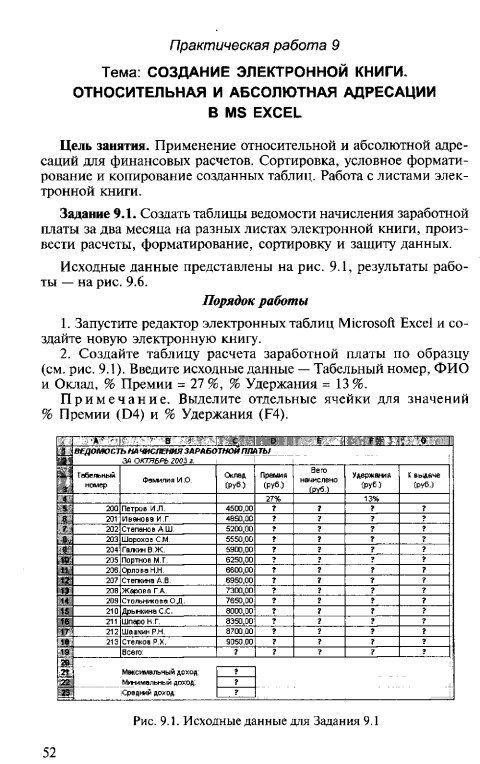 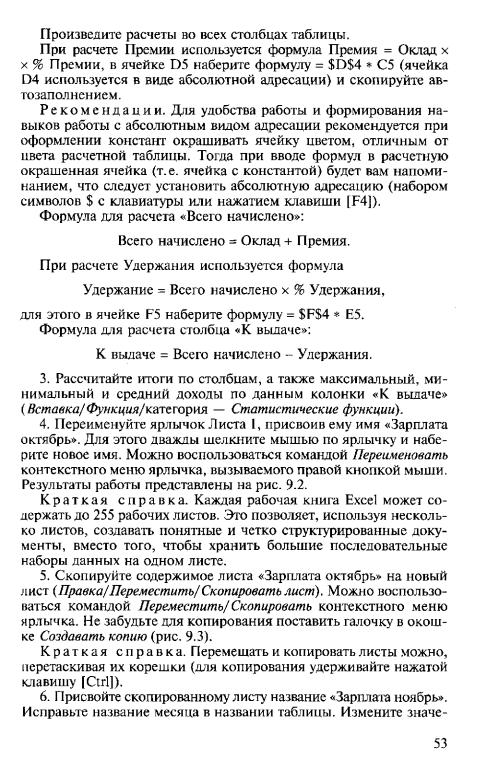 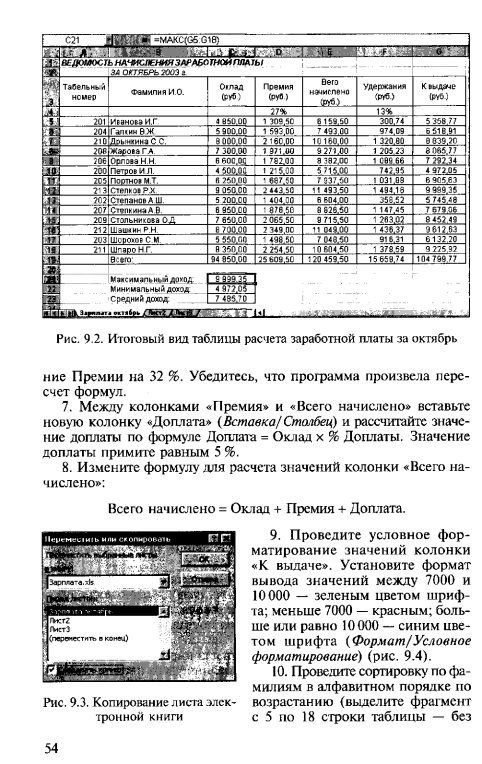 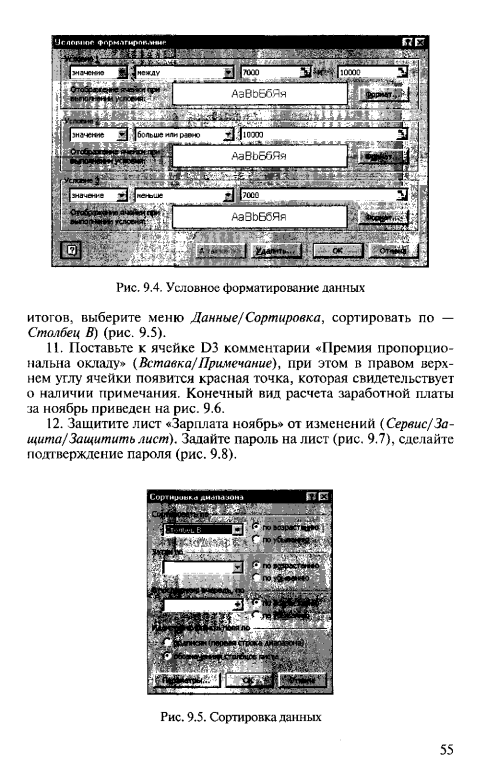 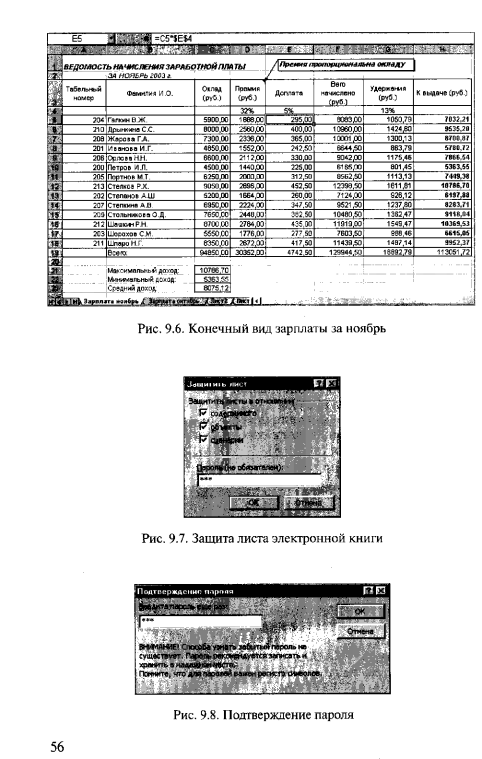 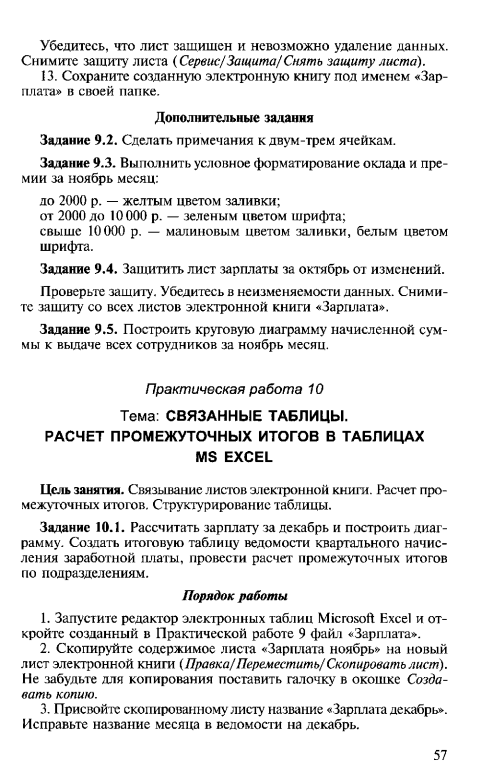 